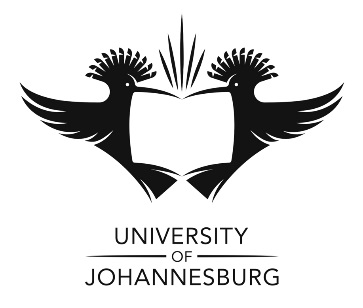 FACULTY OF HEALTH SCIENCESRESEARCH ETHICS COMMITTEE02b/03 REVISED RESEARCH PROPOSALSUBMISSION AND REVIEW FORM(REC 6.0)Instructions:Please refer to the last Ethical Review (REC 4.0) form and respond below to (i) each item marked in the checklist as No, (ii) any related comments and (iii) each item in the List of Mandatory Changes at the end of the form.Responses may be a brief explanation of how the research proposal has been revised, or reasons for not revising if it is felt, in the opinion of the supervisor/researcher, that this is not required.Send this completed form and the revised research proposal back to the REC Secretariat.Decision:List of Mandatory Changes:Other Comments:Student NameStudent NumberSupervisor NameCo-Supervisor NameDepartmentResearch TitleLast REC DateLast Decision02b03Reviewer 1Reviewer 2Date SubmittedVersionCommentRevision/ResponseReviewer 1Reviewer 2Supervisor/Researcher SignatureStudent SignatureDate (dd/mm/yy)Date (dd/mm/yy)For use by reviewers ONLYFor use by reviewers ONLYFor use by reviewers ONLYFor use by reviewers ONLYFor use by reviewers ONLYReview of Revised Research ProposalYesNoComments1.Have all of the mandatory changes been adequately addressed in the revised research proposal? If No, please add comments indicating what still requires revision and add each mandatory change still requiring attention to the list below this table.2.Have other comments/suggestions been adequately addressed or responded to (if required)? If No, please add comments if necessary.3.In cases where the researcher/supervisor has indicated that mandatory changes will not be made, are you satisfied with the reasons? If No, please add comments indicating whether further changes are required.0102a02b0304Reviewer NameReviewer SignatureDate (dd/mm/yy)Date (dd/mm/yy)